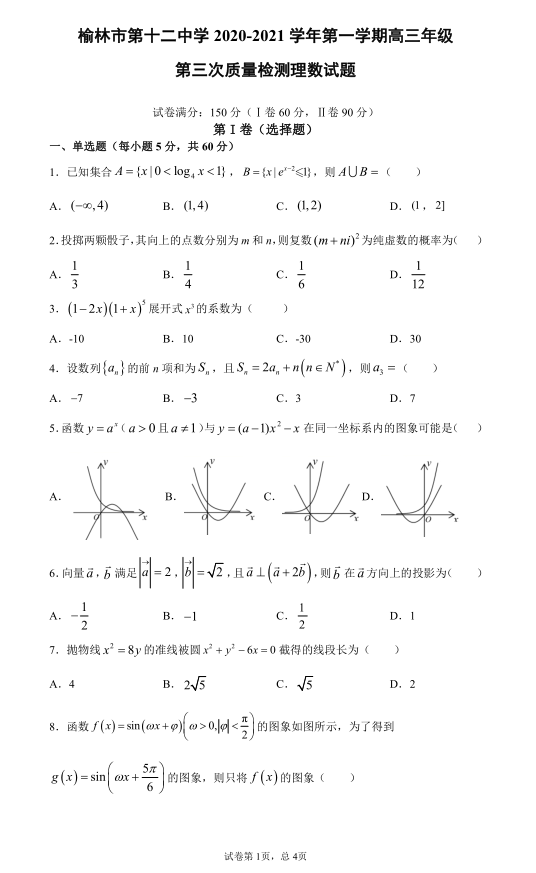 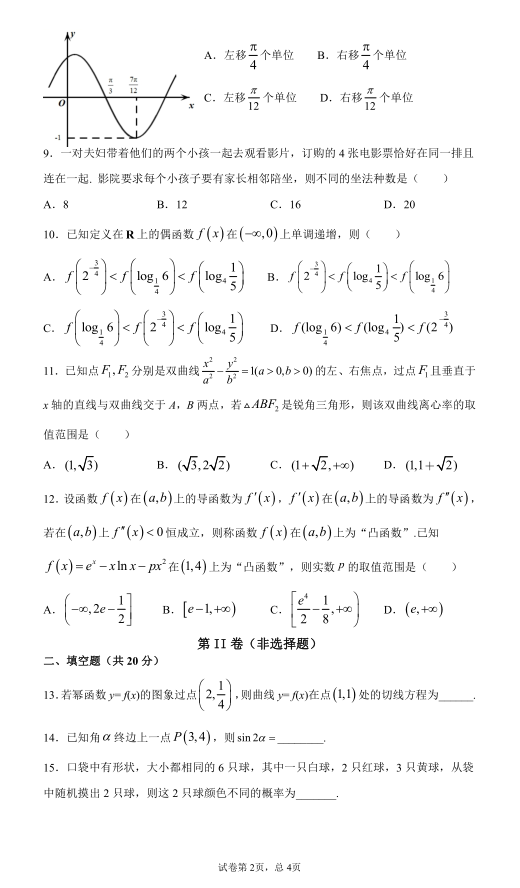 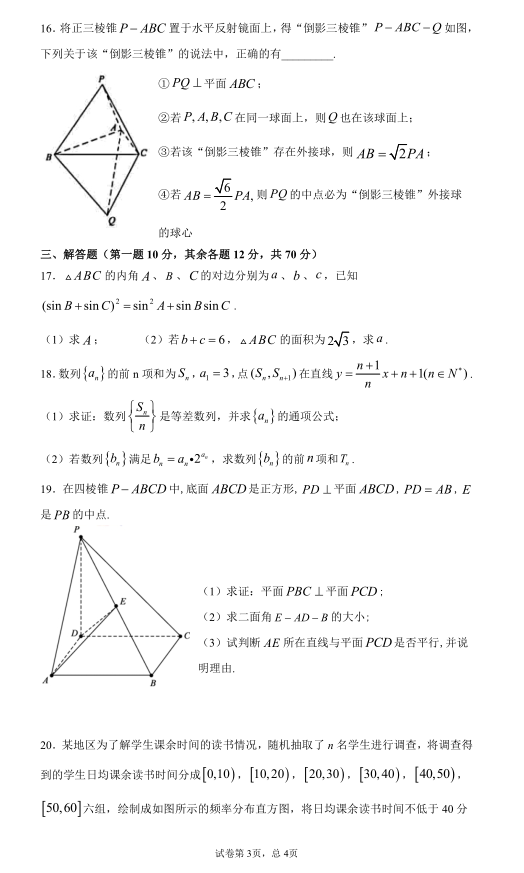 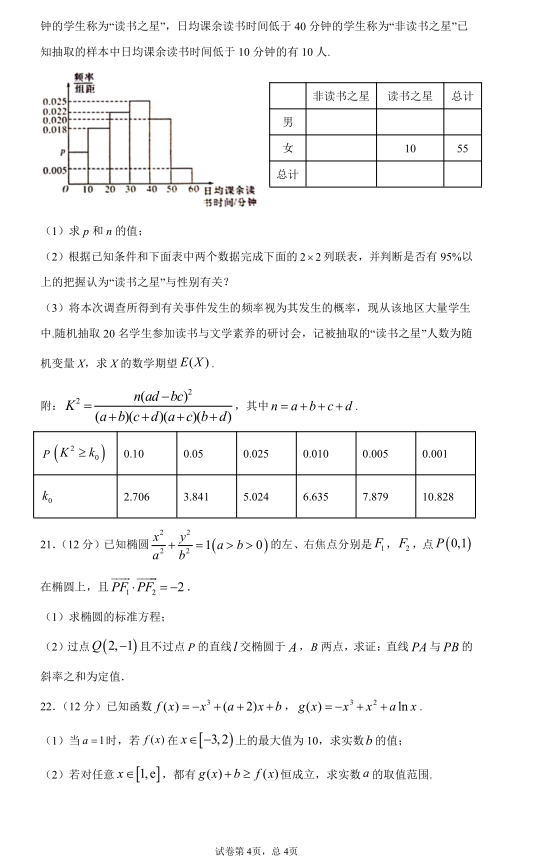 高三理数参考答案1．A解：由，得，所以，由，得，解得，所以，所以.2．C由题意知，以表示事件空间中的基本事件，其中m是抛掷第一颗骰子时向上的点数，n是抛掷第二颗骰子时向上的点数，则事件空间的基本事件总数为个，而为纯虚数，则，由于m>0，n>0，则m=n，符合条件的基本事件有共六个，由古典概型的概率计算公式得.即复数为纯虚数的概率为.3．A的通项公式为，因为。所以含的项为：，展开式的系数为-10.4．A解：当时，，得，当时，由得，两式相减得，即，所以，所以数列是以为首项，2为公比的等比数列，所以，所以，所以.5．C解：当时，为增函数，开口向上，对称轴，排除B,D；当时，为减函数，开口向下，对称轴，排除A,故选:C.6．B因为，，，所以在方向上的投影为．7．B因为抛物线的准线方程为，圆整理得，则圆心坐标为，半径为，则圆心到直线的距离为，因此被圆截得的弦长为.8．A由图像观察可知，，所以，则，所以，根据图像过点，所以 ，则，所以，函数，因此把图像向左平移个单位即得到的函数图像.9．C四个元素全排列，再除去两个家长相邻和两个小孩相邻情况，故.10．D偶函数在上单调递增，函数在上单调递减，，又，，，，11．D由题意知，若如下图示，则，，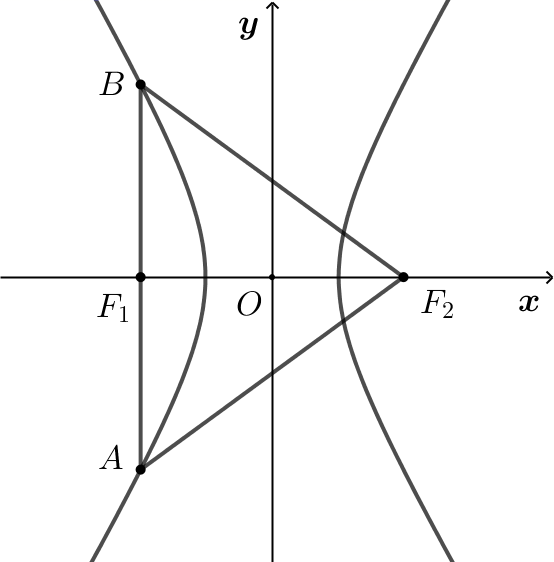 ∴，，令，则有，是锐角三角形，有，得∴，而可知：的范围12．C，，，在上为“凸函数”，在上恒成立，即在上恒成立，令，，，在上单调递增，，，即.13．设，将代入，，解得，，则，，则切线方程为，即.14．由已知可得，，则.15．由题得“摸出两只球颜色相同”的概率为.故“摸出两只球颜色不同”的概率为.16．①④由“倒影三棱锥”的几何特征可知平面正确；当在同一球面上时，若的外接圆不是球的最大圆，则点不在该球面上，错误；若该“倒影三棱锥”存在外接球，则三棱锥的外接球的半径与等边三角形外接圆的半径相等，设其为，则，则错误；由的推导可知该“倒影三棱锥”外接球的球心为的中心，即的中点，④正确.故正确的说法有.17．（1）（2）（1）．由正弦定理得，即，∴， ．（2）∵，因为，所以，即．18．（1）证明见解析，；（2）.（Ⅰ），则有：数列是以3为首项，1为公差的等差数列故- 当时，，当时，，当时也成立．（Ⅱ），，解得：19．（1）证明见解析（2）（3）AE与平面PCD不平行,详见解析（1）证明：∵是正方形∵⊥平面, 平面,∴ ∵平面 ∴平面又∵平面∴平面平面（2）∵平面, 平面∴又∵是正方形∴ ∴两两垂直∴以为原点如图建系,设∴, , , , , ∴又∵平面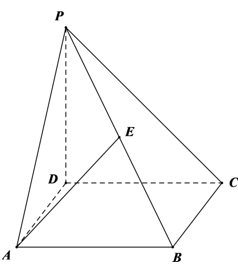 ∴平面的法向量设平面 的法向量则,∴令,得∴∴∴二面角的大小为（3）∵, , 又平面,∴平面∴平面的法向量为又∵∴与不垂直,∴与平面不平行20．（1），；（2）填表见解析；没有；（3）人.（1），解得：，所以.（2）因为，所以“读书之星”有，从而列联表如下图所示：将列联表中的数据代入公式计算得，因为，所以没有95%以上的把握认为“读书之星”与性别有关.（3）将频率视为概率，即从该地区学生中抽取一名学生是“读书之星”的概率为.由题意可知，所以（人）.21．（1）；（2）证明见解析.解:（1）根据点在椭圆上，得．由，得．因为，所以，所以椭圆的标准方程为．（2）若直线的斜率不存在，则直线的方程为，与椭圆只有一个交点，不符合题意．若直线的斜率存在，设点，，直线，根据点在直线上，得．把代入，得，则，．由，知，，则，均不为0，则直线的斜率，直线的斜率，，因为，所以，即直线与的斜率之和为定值．22．（1）-8；（2）.（1）当时，由，得，令，得或.当变化时，，在的变化情况如下表：所以在上的最大值为，得.（2）由，得，因为，且等号不能同时取得，所以，即，所以恒成立，即.令，，则，当时，，，从而，所以在上为增函数，所以，所以.非读书之星读书之星总计男301545女451055总计75251001200单调递减极小值-2+b单调递增极大值单调递减-2+b